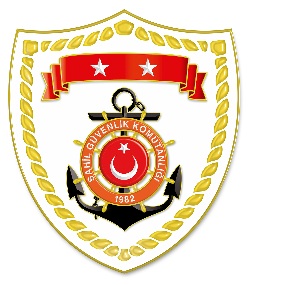 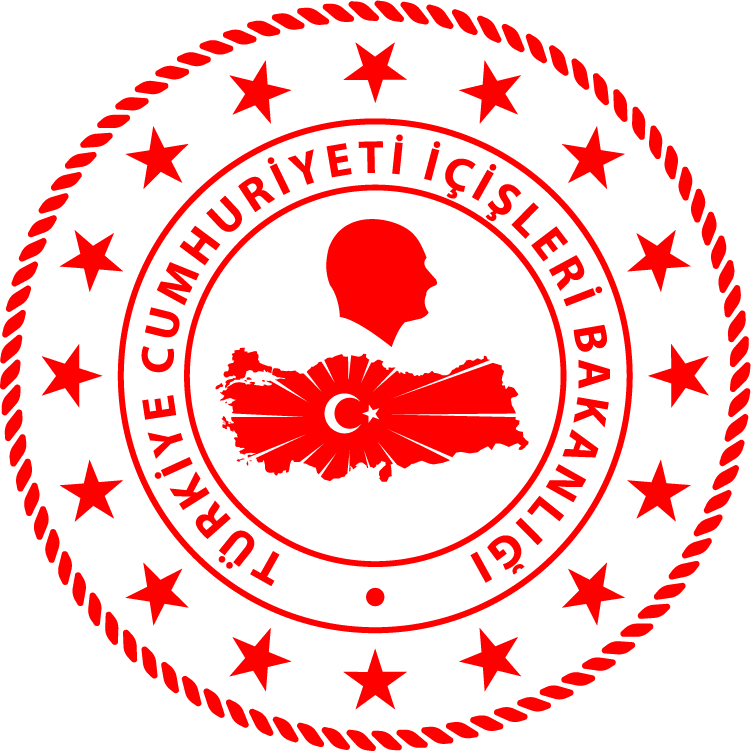 Aegean Region*Statistical information given in the table may vary because they consist of data related incidents which were occured and turned into search and rescue operations.The exact numbers at the end of the related month is avaliable on sg.gov.tr/irregular-migration-statisticsNUDATELOCATION/PLACE AND TIMEIRREGULAR MIGRATION ASSETTOTAL NUMBER OF APPREHENDED FACILITATORS/SUSPECTTOTAL NUMBER OF RESCUED/
APPREHENDED MIGRANTSNATIONALITY OF RESCUED/APPREHENDED MIGRANTS ON THE BASIS OF DECLARATION124 February 2020Off the Coast ofİZMİR/Çeşme01.45Inflatable Boat-4619 Palestine, 14 Somali, 8 Syria,2 Kongo, 2 Yemen, 1 Senegal224 February 2020Off the Coast ofİZMİR/Çeşme03.15Inflatable Boat-4218 Palestine,16 Somali, 8 Syria324 February 2020Off the Coast ofAYDIN/Didim12.52Inflatable Boat-2113 Syria, 8 Afghanistan424 February 2020Off the Coast ofAYDIN/Kuşadası23.30Inflatable Boat-3429 Syria, 5 Kongo